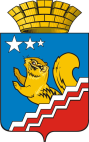 СВЕРДЛОВСКАЯ ОБЛАСТЬДУМА ВОЛЧАНСКОГО ГОРОДСКОГО ОКРУГА                                                        СЕДЬМОЙ СОЗЫВ                                 Девятое заседание (очередное)РЕШЕНИЕ № 35г. Волчанск                                                                                                     от 30.08.2023 г.Об информации о готовности организаций Волчанского городского округа, осуществляющих образовательную деятельность к началу 2023-2024 учебного годаЗаслушав информацию Вельмискиной М.В., исполняющего обязанности начальника МОУО – Отдела образования Волчанского городского округа, в соответствии с федеральным законом от 06.10.2003 г. № 131-ФЗ «Об общих принципах организации местного самоуправления в Российской Федерации», Уставом Волчанского городского округа,  ДУМА ВОЛЧАНСКОГО ГОРОДСКОГО ОКРУГА РЕШИЛА:1. Информацию о готовности организаций Волчанского городского округа, осуществляющих образовательную деятельность к началу 2023-2024 учебного годапринять к сведению (прилагается).2. Опубликовать настоящее решение в информационном бюллетене «Муниципальный вестник», разместить на официальном сайте Думы Волчанского городского округа.3. Контроль за выполнением настоящего решения возложить на председателя комиссии по социальной политике и вопросам местного самоуправления (Кузьмина И.В.)                                                                                                 Приложение к решению ДумыВолчанского городского округа                                                                                 от 30.08.2023 г. № 35ИНФОРМАЦИЯ О ГОТОВНОСТИ ОРГАНИЗАЦИЙ ВОЛЧАНСКОГО ГОРОДСКОГО ОКРУГА, ОСУЩЕСТВЛЯЮЩИХ ОБРАЗОВАТЕЛЬНУЮ ДЕЯТЕЛЬНОСТЬ К НАЧАЛУ 2023-2024 УЧЕБНОГО ГОДАРабота по подготовке образовательных учреждений к новому учебному году организована в соответствии с планом   мероприятий, утвержденным приказом МОУО - Отдела образования Волчанского городского округа. Постановлением главы Волчанского городского округа «О приемке муниципальных образовательных учреждений Волчанского городского округа к 2023/2024 учебному году»,  утвержден состав муниципальной межведомственной комиссии, сроки приемки и форма акта приемки. В целях организации контроля за ходом подготовки образовательных учреждений  к новому  учебному  году  в  каждом образовательном учреждении разработаны организационно-распорядительные документы,  назначены ответственные лица за выполнение работ.          Приемка образовательных организаций к началу 2023-2024 учебного года состоялась 10 и 11 августа 2023 года. Мероприятия по улучшению  материально – технической базы и оснащению   образовательных учреждений Пополнение фондов школьных библиотек -  закуплено 4 342 учебника на сумму 2 819 тыс. рублей.Проведение мониторинга оснащенности предметных кабинетов учебно-наглядными пособиями.Приобретено компьютерное оборудование на сумму 108,0 тыс. рублей.   В рамках реализации регионального проекта «Культурная среда» музыкальная школа оснащена музыкальными инструментами, оборудованием и учебными материалами на сумму 5 593,0 тыс. рублей.Проведена  ревизия технического состояния спортивного оборудования в спортивных залах и на площадках образовательных учреждений. Расходы, направленные на приобретение спортивного оборудования, инвентаря и экипировки для спортсменов составили 4 380,7 тыс. рублей. Кроме того для подготовки лыжной трассы приобретен снегоход на 3 000,0 тыс. рублей.Санитарно – гигиенические и медицинские мероприятия        Благоустройство территории муниципальных образовательных учреждений (озеленение, разведение клумб, уборка мусора, скашивание травы и т.д.).         Обеспечение прохождения в полном объеме периодических медицинских осмотров работниками образовательных учреждений, прохождение по графику, разработанному ОУ профосмотров.  Организация профессиональной гигиенической подготовки и аттестации сотрудников образовательных учреждений. На эти цели потрачено – 1 183 тыс. рублей.         Проведение ревизии технического состояния оборудования пищеблоков и школьных столовых; оценка безопасности условий питания обучающихся. Выполнение Программы производственного контроля. Дератизация, дезинсекция помещений, исследования воды, шума, света, акарицидная обработка территории. На эти цели потрачено – 477,2 тыс. рублей.         Завершился капитальный ремонт здания МАОУ СОШ № 23 по ул. Мичурина, 9 в рамках которого произведены следующие работы:- демонтаж и кладка перегородок,- устройство и утепление кровли,- выравнивание и устройство стяжки пола,- установка окон,- утепление фасада здания,- облицовка здания фасадной плиткой,- внутренняя система водоснабжения и канализации, - монтаж внутренних систем отопления,- устройство вентиляции,- монтаж электроснабжения,- произведены работы по оклеиванию обоев,- уложены плиткой санузлы,- монтаж наружных теплосетей и сетей водоснабжения и канализации,- монтаж наружного освещения,- работы по оборудованию школьного спортивного стадиона и благоустройство территории.Капитальный ремонт здания был рассчитан на 2 года. Общая стоимость капитального ремонта - 393 082,2 тыс. рублей. В 2023 году расходы составили 252 046,0 тыс. рублей.На оснащение средствами обучения и воспитания МАОУ СОШ № 23 по ул. Мичурина, д. 9 в соответствии с приказом Минпросвещения России от 06.09.2022 года № 804 «Об утверждении перечня средств обучения и воспитания, соответствующих современным условиям обучения» уже заключено договоров на сумму 68 497,0 тыс. рублей.Приобретена мебель для всех кабинетов и помещений школы, оборудование и посуда для пищеблока, каждый учебный класс оснащен современной техникой и компьютерным оборудованием, приобретено оборудование для актового зала, в спортивном зале появился скалодром. Возобновится обучение девочек в кабинете домоводства, в мастерских у мальчиков появились современные станки с ЧПУ. В мае 2023 года заключен договор на выполнение работ по капитальному ремонту здания МАДОУ ДС № 1  по ул. Карпинского, 11. В 2023 году по данному мероприятию произведены расходы в сумме 42 063,2 тыс. рублей. Кроме того началось благоустройство территории МАДОУ ДС № 1  по ул. Карпинского, 11. Расходы составили 1 577,2 тыс. рублей.         Проведен косметический ремонт пищеблоков. В столовую МАОУ СОШ № 26 на общую сумму 457,4 тыс. рублей  закуплено следующее оборудование: подтоварник – 3 шт., ларь для овощей – 3 шт., стеллаж – 3 шт., шкаф кухонный – 1 шт., ванна моечная – 2 шт., морозильный ларь – 1 шт.,  холодильник-витрина – 1 шт., рециркулятор – 1 шт., ларь морозильный – 1 шт,, плита электрическая - 1 шт.  На обеспечение пожарной безопасности объектов потрачена сумма 457,5 тысяч рублей (приобретение огнетушителей, переосвидетельствование и зарядка огнетушителей, обслуживание пожарной сигнализации, испытание диэлектрических перчаток, огнезащитная обработка чердачных помещений  и испытание пожарных лестниц).На  антитеррористические мероприятия потрачена сумма 607,1 тысяч рублей (обслуживание тревожной кнопки и пультовая охрана, установка сигнализации в МАДОУ д/с № 4).На иные мероприятия израсходована сумма 9 226,4 тысяч рублей (испытание для выявления дефектов в тепловых сетях и оборудовании, приобретение спортивного инвентаря и оборудования, приобретения оборудования на пищеблоки, приобретение учебно-наглядных пособий и музыкальных инструментов).Глава Волчанского городского округа                             А.В. Вервейн             Председатель Думы              Волчанского городского округа                                                                       А.Ю. Пермяков